2023 NACDEP AwardsApplication Procedures –Read This Section FirstWho can nominate?All awards can be either self-nominated or nominated by someone else except the three noted below. These awards (the three exceptions) must be nominated by a group of three Extension professionals (1 nominator and 2 references). Two of the three Extension professionals must be current NACDEP members. If you need a list of NACDEP members, please reach out to your regional representative or the recognition committee. For NACDEP Distinguished Career, each LGU can only submit one nomination per year. If duplicates are received, the awards committee will notify the nominators and they will be responsible for selecting their university’s nominee. Exceptions - self-nominations not accepted for:NACDEP Distinguished CareerNACDEP Distinguished ServiceNACDEP Award for Creative Excellence Sponsored by JCEPWho is eligible to be nominated?Eligible individual recipients must be current members of NACDEP at the time of the nomination, and at least two-fifths of team applicants (University/Extension professionals) must be NACDEP members.  Community partners and collaborators may be listed separately.   (With the exception of the Cross-Program Team Award, where only one team member is required to be a NACDEP member.) A program with one University/Extension Professional partnering with outside collaborators can be eligible for an individual award. Members may prepare one application for each category (Individual and Team) annually. Applications may focus upon community, regional, state or national programming. Efforts nominated must have occurred the calendar year prior to when the awards will be given.  The same program cannot be submitted for multiple categories within a given year. Please see additional eligibility details for the awards listed below.NACDEP Distinguished CareerNACDEP Distinguished ServiceNACDEP Award for Creative Excellence Sponsored by JCEPHow do I prepare the nomination packet?The nomination packet must:Adhere to applicable character/word limits and include: A completed Cover Sheet (see Cover Sheet Template) that includes:The person submitting the nomination (you) with name, email, institution listed.Award CategoryRegion in which the project/person resides. (see Cover Sheet Template for how to respond to multi-region projects)Team or individual award notedPerson/persons being nominated along with university/organization affiliations.  For team awards, please also note which team members are NACDEP members.  Also, please list team members in the order they should be noted on the awards materials (such as alphabetical order, based on contribution, etc. – You decide.)50 word abstract to be used in the awards proceedings, if selected.A Narrative that is no more than two pages in length that follows the Narrative Outline unique to each award (listed with each award description.)Name file like this:  awardcategory.nomineelastname  Example:  educationalmaterials.smithBe converted to a single PDF prior to uploading.  (You will only be able to upload one document.)Comply with the page limits specified for each award.  Pages must be single spaced, have 1” margins on all borders and fonts must be at least 11 points.DO NOT include hyperlinks pointing to more details, except for nominations for Educational Materials which may include ONE hyperlink to where the materials are posted.  When are nominations due?  By 11:59 PM Eastern Time, January 31, 2023Where do I submit the nomination packet?  Application materials are submitted on the links on this page:  https://www.nacdep.net/applicationCan programs/projects be submitted in more than one category?Each program/project can be submitted in only one category each year in keeping with NACDEP policy.  Please coordinate with other team members to ensure no duplication exists.How are award winners determined?All awards applications will be submitted to the central judging committee for review and evaluation.  That committee will score all the submissions. The two highest scoring applications shall be the national winner and runner-up, so long as they meet the minimum meritorious standards (a score of 75 points). Any applications not among the top two which meet a superior meritorious standard (a score of 90 points) shall be named national honorable mentions.  The scores from the judging committee will also be used to name regional award winners, using the same criteria as above.When are awards presented?Each national award recipient will receive a plaque at the NACDEP awards dinner at the annual conference. The national runners-up, any honorable mentions, and the regional awards winners will receive certificates. Information from winners’ applications will be posted online and used for other promotional materials following the conference to further showcase successful entries.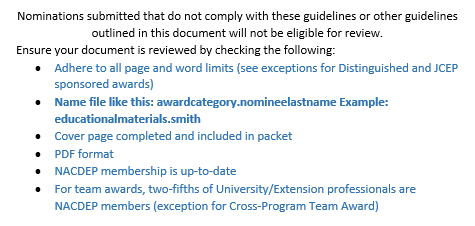 Where do I learn more about information specific to each award?  You can simply scroll through this document to read about each award or click on the links below to jump straight to one:NACDEP Excellence in Community Development Work:  Individual or TeamNACDEP Cross-Program Award:  Individual or TeamNACDEP Educational Materials Awards:  Individual or TeamNACDEP Educational Technology Awards:  Individual or TeamNACDEP Innovation and Creativity Awards: Individual and TeamNACDEP Diversity Awards: Individual and TeamNACDEP Excellence in Teamwork Award: Team Only*NACDEP Distinguished National Service Award:  Individual*NACDEP Distinguished Career Award:  Individual*NACDEP Award for Creative Excellence Sponsored by JCEP:  Individual or Team* Self nominations not accepted for these awards – requires a nominator.NACDEP Excellence in Community Development Work Awards:Individual or TeamObjectives:To recognize a NACDEP member or group of members for outstanding programs in any aspect of community development work or for program accomplishments relative to scholarly and creative activities, teaching and/or research effectiveness, and to show evidence or collaboration with others who help meet community development needs.  Criteria for Evaluation:Application Requirements: Follow Application Procedures noted on pages 1-2.Combine all documents into a single PDF to include:Cover Sheet (must adhere to character/word limits) – See Cover Sheet Template Narrative Outline (two page limit):How the program meets the needs of the community. Objectives of the program. Overview including resource acquisitionHow the program was evaluated. Results or impact of program. Evidence of renewability or sustainability of the program. Evidence of collaboration in planning/conducting the program. Name file like this:  awardcategory.nomineelastname  Example:  educationalmaterials.smithNACDEP Cross-Program Awards: Individual or TeamObjective:To recognize a NACDEP member or group of members for excellence in Extension work that combines or integrates Community Resources and Economic Development (CRED) activities with work in other program areas.Criteria for Evaluation:Application Requirements: Follow Application Procedures noted on pages 1-2.Combine all documents into a single PDF to include:Cover Sheet (must adhere to character/word limits) – See Cover Sheet Template Narrative Outline (two page limit):Need for cross-program approach and how team was assembledHow the team worked within the community, shared responsibilities, delegated tasks, kept connected across silosHow the community and CES benefitted from the effortEvidence of creative collaborative methodsName file like this:  awardcategory.nomineelastname  Example:  educationalmaterials.smithThe Cross-Program team award only requires one of the team members to be a NACDEP member.NACDEP Educational Materials Awards: Individual or TeamObjective:To recognize a NACDEP member or group of members who have who have developed outstanding materials that educate through credible, accurate, concise information.Types of Eligible Materials:  Materials may be one piece or multiple components packaged as one unit, and must apply to a single subject. Materials eligible for consideration may include traditional media presentations (newspaper, periodical, radio or video program), social media (Facebook, YouTube, Twitter, etc.), blogs and websites, and PowerPoint slide sets. The piece(s) submitted for consideration should be included as a link to a website with the piece(s). Curriculum pieces will be accepted. Promotional pieces are not eligible. This award specifically focuses on exceptional educational content which can include many different types (see below).  Note:  if your educational resource is unique in how it used technology in a program delivery effort, you may want to consider the Educational Technology category to see which is the better fit for your project. (Remember, a program/project can only be submitted in one category per year.)Criteria for Evaluation: Application Requirements:Follow Application Procedures noted on pages 1-2.Combine all documents into a single PDF to include:Cover Sheet (must adhere to character/word limits) – See Cover Sheet Template Narrative Outline (two page limit):Target audiencePurposeObjectivesImpact/reachLink to materials if onlineName file like this:  awardcategory.nomineelastname  Example:  educationalmaterials.smithNACDEP Educational Technology Awards: Individual or TeamObjectives:To recognize a NACDEP member or group of members for the use of technology in delivering or managing educational programs, in expanding the use of technology in community development work, and/or the use of educational technology to promote logical, problem-solving techniques. This award specifically focuses on the unique use of technology in a program delivery effort (unlike the Educational Materials award that has a unique focus on content).  Remember, a program/project can only be submitted in one category per year.Criteria for Evaluation:Application Requirements:Follow Application Procedures noted on pages 1-2.Combine all documents into a single PDF to include:Cover Sheet (must adhere to character/word limits) – See Cover Sheet Template Narrative Outline (two page limit):Objectives of the initiativeAppropriate application of technology to meet the objectives (Why was this the right technology application for the purpose?)Impact to intended audience. Include target audience, evaluation methods and impact dataName file like this:  awardcategory.nomineelastname  Example:  educationalmaterials.smithNACDEP Innovation and Creativity Awards: Individual and TeamObjective:To recognize a NACDEP member or group of members who have developed an outstanding effort or program that integrates innovation and creativity in Community Development program design or implementation that shows demonstrated effectiveness. For the purpose of these awards, innovation is understood as a method or practice that creatively addresses a community or implementation issue in a novel manner that demonstrates improvement in program results.Criteria for Evaluation:Application Requirements: Follow Application Procedures noted on pages 1-2.Combine all documents into a single PDF to include:Cover Sheet (must adhere to character/word limits) – See Cover Sheet Template Narrative Outline (two page limit):Need or opportunity for a new solutionGoals and objectives that demonstrate innovation or creativityEvaluationImpactName file like this:  awardcategory.nomineelastname  Example:  educationalmaterials.smithNACDEP Diversity Awards: Individual and TeamObjective:To recognize a NACDEP member or group of members who have developed an outstanding effort or program that ensures meaningful diversity and inclusiveness. For the purpose of these awards, diversity is defined as acknowledging, understanding, appreciating, valuing and celebrating differences among people relative to race, color, creed, religion, national origin, sex, age, marital status, disability, public assistance status, veteran status, sexual orientation, etc. (List is not all-inclusive and is not limited to those that are mentioned.)Criteria for Evaluation:Application Requirements: Follow Application Procedures noted on pages 1-2.Combine all documents into a single PDF to include:Cover Sheet (must adhere to character/word limits) – See Cover Sheet Template Narrative Outline (two page limit):Purpose reflects outstanding efforts to achieve and sustain diversityEfforts fostered diversity and inclusionA significant change occurred because of the programMethods promoted retention of diverse audiencesName file like this:  awardcategory.nomineelastname  Example:  educationalmaterials.smithNACDEP Excellence in Teamwork Award: Team OnlyObjective:To recognize outstanding Extension programming or projects conducted by a team that involves a NACDEP member or group of members that demonstrates effective performance and significant results (impact) at the community, region, state, or multi-state level.Criteria for Evaluation:Application Requirements:Follow Application Procedures noted on pages 1-2.Combine all documents into a single PDF to include:Cover Sheet (must adhere to character/word limits) – See Cover Sheet Template Narrative Outline (two page limit):Need for the program. What is unique about this program? Evidence of collaboration.  Explain the role of the team members.Sustainability or replication of the program. Describe outcomes/results/impacts. Name file like this:  awardcategory.nomineelastname  Example:  educationalmaterials.smithNACDEP Distinguished National Service Award Self-nominations will not be accepted.Objective:To recognize a NACDEP member who is actively involved in service to NACDEP and contributed significantly to the organization for at least three (3) years as of January 1 of the year in which the award will be given. Additional Eligibility:Any NACDEP Member who is a member in good standing (including at least the immediate past year, as well as the current year) may be nominated. The individual has served at least three years as of January 1 of the year in which awards will be given. Members nominated must be actively engaged in service to the NACDEP organization as of the date the selections are made.  This can include serving as an officer, serving on a committee, or any other volunteer contributions to the organization.  The Distinguished National Service Award may be received only once. Note: Regional winners from the two preceding years will have the opportunity to update their nomination package to be included in the pool of national applicants.Criteria for Evaluation:Application Requirements: Follow Application Procedures noted on pages 1-2, except as noted below.Combine all documents into a single PDF to include (five pages total):Cover Sheet (must adhere to character/word limits) – See Cover Sheet Template Narrative Outline (two page limit):Name, address, university, email, and phone number of nomineeActive involvement in NACDEPSpecial contributions to NACDEPYears of continuous service in leadership or development of NACDEPProfessional attitude and leadership abilityTwo (2) letters of support, one page each, one of which may be an administrator or supervisor. Name file like this:  awardcategory.nomineelastname  Example:  educationalmaterials.smithNACDEP Distinguished Career AwardSelf-nominations will not be accepted.Objective:To recognize NACDEP members who are actively engaged in Extension community development programs and who have served more than seven years (7) as of January 1 of the year in which the awards will be presented in Extension community development programming. Eligibility:Eligible recipients include members in good standing in the immediate past year as well as the current year. Nominees must have served more than seven years as of January 1 of the year in which awards will be given in Extension community development programs. Members recommended must be actively engaged in Extension community development programs as of the date the selections are made.  States or units (NIFA or Regional Rural Development Centers) may recommend one Distinguished Career Award recipient. The Distinguished Career Award may be received only once.   Each LGU can only submit one nomination per year.  If duplicates are received, the awards committee will notify the nominators and they will be responsible for selecting their university’s nominee.  Note: If a state does not choose a new nominee, a regional winner from that state that did not win nationally from the two preceding years can be resubmitted to the pool of national applicants.  To do this, the nominator would only need to update the Cover Sheet, Narrative, and Vita.  New letters of support are not necessary.Criteria for Evaluation:Application Requirements: Follow Application Procedures noted on pages 1-2, except as noted below.Combine all documents into a single PDF to include (eight pages total):Cover Sheet (must adhere to character/word limits) – See Cover Sheet Template Narrative Outline (two page limit):Name, address, university, email, and phone number of nomineeProfessional attitude; work with professional associations, CES committees, and in the LGU Professional improvement (formal education, supplemental training, NACDEP attendance)Professional accomplishments (size and depth of programs created/implemented; demonstrated program improvements and/or innovations)Personal interests in community developmentHonors and awards received because of community development effortsTwo (2) letters of support, one page each, one of which may be an administrator or supervisor. Curriculum Vita (three page limit)Name file like this:  awardcategory.nomineelastname  Example:  educationalmaterials.smithNACDEP Award for Creative Excellence Sponsored by JCEPSelf-nominations will not be accepted.Objective:To recognize an individual or team that demonstrates creative excellence that is adopted by others, advancing the work of community development in innovative ways.  Often, the most creative and innovative ideas - the ones that advance the science and art of Cooperative Extension - come not from committees, but rather from individuals or small teams who see something at first that the rest of us don't. Through their insight, passion and persistence, their "wild" ideas gain acceptance, enabling all of us to excel. This award recognizes those individuals or small teams and their unique contributions - whether they are early in their Extension careers, mid-career, or late-career. For the purposes of this award, innovation is an approach to emerging issues or addressing existing issues in exceptionally creative or novel ways that get results, and that others want to emulate. Special Award Note:The national award recipients will receive a plaque at the NACDEP awards dinner at the annual conference along with a check for $250 from JCEP. The national runners-up, any honorable mentions, and the regional awards winners will receive certificates. Eligibility:Entries may be submitted by an individual or team. At least one team member must be a member of NACDEP and employed at the time of the activity. Criteria for Evaluation:Application Requirements:Follow Application Procedures noted on pages 1-2.Combine all documents into a single PDF to include (five pages total):Cover Sheet (must adhere to character/word limits) – See Cover Sheet Template Narrative Outline (two page limit):Describe the emerging or current issue being addressed.  Explain how the approach is unique and new Demonstrate a pattern of innovation and creativity with the nominee(s)Describe meaningful change resulting from the approachShow evidence the approach is being adopted by other Extension/outreach professionalsTwo (2) letters of support, one page each, one of which may be an administrator or supervisor. Name file like this:  awardcategory.nomineelastname  Example:  educationalmaterials.smithCover Sheet Template Include all information below Please note we have eliminated the 1-page limit for the cover sheet, you must still adhere to all word limits. Reset margins to 1” on all borders. Person Nominating (name, email, institution):	Award Category:  						Team or Individual:  Geographic Region (North Central, Northeast, South, West):NOTE:  If your project spans multiple regions, select the one with the most involvement from team members (most people).  If regional participation is equal, the team may select its region from among those states with highest participation. State(s):Title of Program/Initiative (Limited to 70 characters including spaces):50 Word Abstract (for use in the awards script)Person(s) Being Nominated (name, institution, NACDEP membership using the format below)Community Partners or Outside Collaborators (name, organizationDocumentation of Community Need or Opportunity 10 pointsObjectives10 pointsOverview (including Resource Acquisition)10 pointsEvaluation Process10 pointsImpact of Program25 pointsRenewability or Sustainability 15 pointsCollaboration10 pointsProgram demonstrated uniqueness and innovation to warrant recognition10 pointsNeed for the cross-program approach and how the team was assembled to address the need for cross-functional design and diverse perspectives. 20 pointsHow the team worked within the community to demonstrate integrated leadership and shared responsibility, and to manage delegated tasks while keeping connected across silos 20 pointsA significant change occurred as a result of programmatic effort – how the community as well as Cooperative Extension Service (CES) benefitted20 pointsCreative collaborative methods were used to accomplish programs goals and objectives20 pointsProgram demonstrated uniqueness and innovation to warrant recognition20 pointsAccurate, credible information and research based as applies.20 pointsWell written, using correct grammar, uncomplicated sentences and short paragraphs. Appearance is neat, clear and clean-cut.15 pointsUser-friendly, designed to make user understand/become aware/informed/educated and has clear outcomes/impacts.15 pointsConcise, yet includes all essential information.15 pointsSubject matter is practical and educational.15 pointsMaterial demonstrated uniqueness and innovation to warrant recognition20 pointsClear and concise objectives30 pointsAppropriate application of technology to an educational/promotional program.30 pointsImpact to intended audience according to its stated objectives.30 pointsUse of technology demonstrated uniqueness and innovation to warrant recognition10 pointsDocumentation of community need or opportunity requiring new or different solutions 25 pointsProgram goals and objectives demonstrated innovation or creativity30 pointsEvaluation Process 10 pointsImpact of Program25 pointsProgram demonstrated uniqueness and innovation to warrant recognition10 pointsPurpose reflects and recognizes outstanding efforts and accomplishments in achieving and sustaining diversity in community development Extension programs and/or audiences20 pointsApplicant's efforts foster an environment of diversity and inclusiveness20 pointsA significant change occurred as a result of programmatic effort 20 pointsMethods were used to promote retention of diverse audiences20 pointsProgram demonstrated uniqueness and innovation to warrant recognition20 pointsNeed for the program20 pointsEvidence of Team Collaboration20 pointsSustainability or replication opportunities for future application20 pointsSuccessful outcomes/results/impacts related to the goals/objectives30 pointsProgram demonstrated uniqueness and innovation to warrant recognition10 pointsActively involved in service to the NACDEP organization 25 pointsSpecial contributions to the organization 30 pointsYears of continuous service in the leadership or development of NACDEP25 pointsProfessional attitude and leadership ability 20 pointsProfessional Attitude, work with a professional association, Extension Committee work and responsibilities within LGU system20 pointsProfessional improvement, including advanced formal education and supplemental training in Extension focus area, including attendance at NACDEP Annual Conference15 pointsProfessional accomplishments, size and depth of programs created and implemented, demonstrated program improvements and program innovation50 pointsScholarly achievement in community development supports or augments personal interests, passions and activities in one’s own community.10 pointsHonors and awards received related to Extension and/or community development  5 pointsProgram addresses emerging issues or current issues in unique ways20 pointsEfforts are innovative and new, that is not widely conducted previously in the state, region, or nation20 pointsNominee(s) exhibit a pattern of innovation and creativity extending beyond a single program or product20 pointsEvidence that innovative efforts have led to meaningful change in individuals and/or communities20 pointsEvidence that the creative approach is being adopted by other Extension/outreach professionals20 pointsNameInstitution (Please spell out completely - No acronyms or abbreviations)NACDEP Member (yes/no)NameOrganization